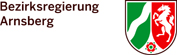 Checkliste BewerbungsunterlagenNur vollständige Bewerbungen können im Einstellungsverfahren Berücksichtigung finden.Bitte fügen Sie Ihrer Bewerbung daher zwingend folgende Unterlagen bei:Anschreibentabellarischer und unterschriebener LebenslaufAbschlusszeugnisse überBerufsausbildung und/oder Studiumstellenprofilbezogene Unterlagen, z. B. Meisterbrief oder Technikerbrief, Ausbildereignungsscheinvollständig ausgefüllter Bewerbungsbogen (s. Seite 2)Datenschutzrechtliche Einwilligungserklärung (s. Seite 4)und, sofern vorhanden, Nachweise und Zeugnisse über bisherige berufliche TätigkeitenNachweis der Schwerbehinderung/Gleichstellungsonstige Befähigungsnachweise (z. B. Fort- und Weiterbildungsbescheinigungen, Promotionsurkunde)Zulassungs-, Eingliederungsschein o. ä.Bitte übersenden Sie keine Originale, sondern unbeglaubigte Kopien!BewerbungsbogenVorbemerkungenMit diesem Vordruck sollen alle Angaben erfasst werden, die für das Auswahlverfahren erforderlich sind. Der Bewerbungsbogen unterstützt uns - neben Ihren Bewerbungsunterlagen - bei der Einstellungsentscheidung und der Dokumentation. Wir bitten Sie daher um eine vollständige und wahrheitsgemäße Beantwortung aller Fragen.Bitte füllen Sie diesen Bogen in Block- oder Druckschrift aus, kreuzen Sie Zutreffendes an und legen ihn Ihren Bewerbungsunterlagen bei.(Name, Vorname)Datenschutzrechtliche EinwilligungserklärungIch erkläre mich mit der automatisierten Verarbeitung, Speicherung sowie der Übermittlung meiner im Rahmen des Auswahlverfahrens erhobenen Daten durch die Bezirksregierung Arnsberg einverstanden (auch in die Begleitung des Auswahlverfahrens durch ein von der Einstellungsbehörde ggfls. beauftragtes externes Beratungsunternehmen und der entsprechenden Verarbeitung meiner Daten willige ich ein). Die über mich erhobenen Daten dürfen ausschließlich zur ordnungsgemäßen Durchführung des Auswahlverfahrens einschließlich eventueller Rechtsbehelfsverfahren und für eine möglicherweise zu Stande kommenden Begründung eines Dienst- oder Arbeitsverhältnisses verwendet werden. Diese Einwilligung kann jederzeit von mir widerrufen werden.Ort, Datum					        Unterschrift Kennziffer der AusschreibungStellenbezeichnung1Angaben zur PersonAngaben zur PersonAngaben zur PersonAngaben zur PersonAngaben zur PersonName (ggf. Geburtsname): Vorname:GeburtsdatumGeburtsort:Geburtsort:Staatsangehörigkeit: Anschrift: Telefon (Festnetz):Telefon (mobil):E-Mail-Adresse:2BerufsausbildungBerufsausbildungBerufsausbildungBerufsausbildungBerufsausbildungArt:      Art:      Art:      (voraussichtliches) Datum des Abschlusses(voraussichtliches) Datum des AbschlussesArt:      Art:      Art:      (voraussichtliches) Datum des Abschlusses(voraussichtliches) Datum des Abschlusses3Studienabschlüsse (Fachhochschulen, Hochschulen)Studienabschlüsse (Fachhochschulen, Hochschulen)Studienabschlüsse (Fachhochschulen, Hochschulen)Studienabschlüsse (Fachhochschulen, Hochschulen)Studienabschlüsse (Fachhochschulen, Hochschulen)Art / ggf. Studienschwerpunkt      Art / ggf. Studienschwerpunkt      Art / ggf. Studienschwerpunkt      (voraussichtliches) Datum des Abschlusses      (voraussichtliches) Datum des Abschlusses      Art / ggf. Studienschwerpunkt      Art / ggf. Studienschwerpunkt      Art / ggf. Studienschwerpunkt      (voraussichtliches) Datum des Abschlusses      (voraussichtliches) Datum des Abschlusses      4BerufserfahrungBerufserfahrungBerufserfahrungBerufserfahrungBerufserfahrungBerufserfahrungberufliche Tätigkeit:      berufliche Tätigkeit:      Zeitraum von – bis      Zeitraum von – bis      Zeitraum von – bis      Zeitraum von – bis      berufliche Tätigkeit:      berufliche Tätigkeit:      Zeitraum von – bis      Zeitraum von – bis      Zeitraum von – bis      Zeitraum von – bis      berufliche Tätigkeit:      berufliche Tätigkeit:      Zeitraum von – bis      Zeitraum von – bis      Zeitraum von – bis      Zeitraum von – bis      berufliche Tätigkeit:      berufliche Tätigkeit:      Zeitraum von – bis      Zeitraum von – bis      Zeitraum von – bis      Zeitraum von – bis      5aktuelle Erwerbstätigkeitaktuelle Erwerbstätigkeitaktuelle Erwerbstätigkeitaktuelle Erwerbstätigkeitaktuelle Erwerbstätigkeitaktuelle ErwerbstätigkeitÜben Sie zurzeit eine Erwerbstätigkeit aus?Üben Sie zurzeit eine Erwerbstätigkeit aus?Üben Sie zurzeit eine Erwerbstätigkeit aus? Ja Ja NeinArt der Tätigkeit:      Art der Tätigkeit:      Art der Tätigkeit:      Art der Tätigkeit:      Kündigungsfrist:      Kündigungsfrist:      6Tätigkeiten im öffentlichen DienstTätigkeiten im öffentlichen DienstTätigkeiten im öffentlichen DienstTätigkeiten im öffentlichen DienstTätigkeiten im öffentlichen DienstTätigkeiten im öffentlichen DienstWaren/sind Sie bereits im öffentlichen Dienst beschäftigt (ausgenommen Vorbereitungsdienst, Wehr- oder Zivildienst)Waren/sind Sie bereits im öffentlichen Dienst beschäftigt (ausgenommen Vorbereitungsdienst, Wehr- oder Zivildienst)Waren/sind Sie bereits im öffentlichen Dienst beschäftigt (ausgenommen Vorbereitungsdienst, Wehr- oder Zivildienst) Ja Ja Nein(letzte) Behörde/Anstellungskörperschaft mit Anschrift:      (letzte) Behörde/Anstellungskörperschaft mit Anschrift:      (letzte) Behörde/Anstellungskörperschaft mit Anschrift:      (letzte) Behörde/Anstellungskörperschaft mit Anschrift:      (letzte) Behörde/Anstellungskörperschaft mit Anschrift:      (letzte) Behörde/Anstellungskörperschaft mit Anschrift:      (letzter) Beschäftigungszeitraum:      (letzter) Beschäftigungszeitraum:      (letzter) Beschäftigungszeitraum:      (letzter) Beschäftigungszeitraum:      (letzter) Beschäftigungszeitraum:      (letzter) Beschäftigungszeitraum:      Art des BeschäftigungsverhältnissesArt des BeschäftigungsverhältnissesEntgeltgruppe/BesoldungsgruppeEntgeltgruppe/BesoldungsgruppeEntgeltgruppe/BesoldungsgruppeEntgeltgruppe/Besoldungsgruppe Tarifbeschäftigte/r Beamtin/Beamter7SchwerbehinderungSchwerbehinderungSchwerbehinderungSchwerbehinderungSchwerbehinderungSchwerbehinderungLiegt bei Ihnen eine anerkannte Schwerbehinderung vor? Liegt bei Ihnen eine anerkannte Schwerbehinderung vor? Grad der Behinderung (GdB)Grad der Behinderung (GdB)Grad der Behinderung (GdB)Grad der Behinderung (GdB) Ja NeinSind Sie schwerbehinderten Menschen gleichgestellt gemäß § 2 Abs. 3 i. V. m. § 68 Abs. 2 u. 3 SGB IX?Sind Sie schwerbehinderten Menschen gleichgestellt gemäß § 2 Abs. 3 i. V. m. § 68 Abs. 2 u. 3 SGB IX?Grad der Behinderung (GdB)Grad der Behinderung (GdB)Grad der Behinderung (GdB)Grad der Behinderung (GdB) Ja Nein8Zusatzqualifikationen Zusatzqualifikationen Zusatzqualifikationen Zusatzqualifikationen Zusatzqualifikationen Zusatzqualifikationen Art:      Art:      Art:      Art:      Art:      Art:      Art:      Art:      Art:      Art:      Art:      Art:      Art:      Art:      Art:      Art:      Art:      Art:      Art:      Art:      Art:      Art:      Art:      Art:      9SonstigesSonstigesSonstigesSonstigesSonstigesSonstigesWo sind Sie auf die Stellenausschreibung aufmerksam geworden? (Mehrfachnennungen möglich)Wo sind Sie auf die Stellenausschreibung aufmerksam geworden? (Mehrfachnennungen möglich)Wo sind Sie auf die Stellenausschreibung aufmerksam geworden? (Mehrfachnennungen möglich)Wo sind Sie auf die Stellenausschreibung aufmerksam geworden? (Mehrfachnennungen möglich)Wo sind Sie auf die Stellenausschreibung aufmerksam geworden? (Mehrfachnennungen möglich)Wo sind Sie auf die Stellenausschreibung aufmerksam geworden? (Mehrfachnennungen möglich)Homepage der Bezirksregierung           Stellenmarkt NRW                       Homepage der Bezirksregierung           Stellenmarkt NRW                       Homepage der Bezirksregierung           Stellenmarkt NRW                       Homepage der Bezirksregierung           Stellenmarkt NRW                       Homepage der Bezirksregierung           Stellenmarkt NRW                       Homepage der Bezirksregierung           Stellenmarkt NRW                       Arbeitsagentur           Tageszeitung           Fachzeitschrift           Migrantenselbstorganisation Arbeitsagentur           Tageszeitung           Fachzeitschrift           Migrantenselbstorganisation Arbeitsagentur           Tageszeitung           Fachzeitschrift           Migrantenselbstorganisation Arbeitsagentur           Tageszeitung           Fachzeitschrift           Migrantenselbstorganisation Arbeitsagentur           Tageszeitung           Fachzeitschrift           Migrantenselbstorganisation Arbeitsagentur           Tageszeitung           Fachzeitschrift           Migrantenselbstorganisation Stellenportal im Internet  welches?                Soziale Medien  welche?      Stellenportal im Internet  welches?                Soziale Medien  welche?      Stellenportal im Internet  welches?                Soziale Medien  welche?      Stellenportal im Internet  welches?                Soziale Medien  welche?      Stellenportal im Internet  welches?                Soziale Medien  welche?      Stellenportal im Internet  welches?                Soziale Medien  welche?      Verwandte/Freunde             Sonstiges             Verwandte/Freunde             Sonstiges             Verwandte/Freunde             Sonstiges             Verwandte/Freunde             Sonstiges             Verwandte/Freunde             Sonstiges             Verwandte/Freunde             Sonstiges             